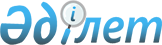 Об утверждении проекта (схемы) зонирования земель, границ оценочных зон и поправочные коэффициенты к базовым ставкам платы за земельные участки села Торгай и населенных пунктов Джангельдинского районаРешение маслихата Джангельдинского района Костанайской области от 5 февраля 2024 года № 61. Зарегистрировано в Департаменте юстиции Костанайской области 23 февраля 2024 года № 10146-10
      В соответствии со статьями 8, 11 Земельного кодекса Республики Казахстан Джангельдинский районный маслихат РЕШИЛ:
      1. Утвердить проект (схему) зонирования земель села Торгай и населенных пунктов Джангельдинского района, согласно приложениям 1, 2 к настоящему решению.
      2. Утвердить границы оценочных зон и поправочные коэффициенты к базовым ставкам платы за земельные участки села Торгай и населенных пунктов Джангельдинского района, согласно приложениям 3, 4 к настоящему решению.
      3. Признать утратившим силу решение маслихата "Об утверждении проекта (схемы) зонирования земель, границ оценочных зон и поправочных коэффициентов к базовым ставкам платы за земельные участки села Торгай" от 21 декабря 2015 года № 247 (зарегистрировано в Реестре государственной регистрации нормативных правовых актов под № 6147).
      4. Настоящее решение вводится в действие по истечении десяти календарных дней после дня его первого официального опубликования. Проект (схемы) зонирования земель села Торгай Джангельдинского района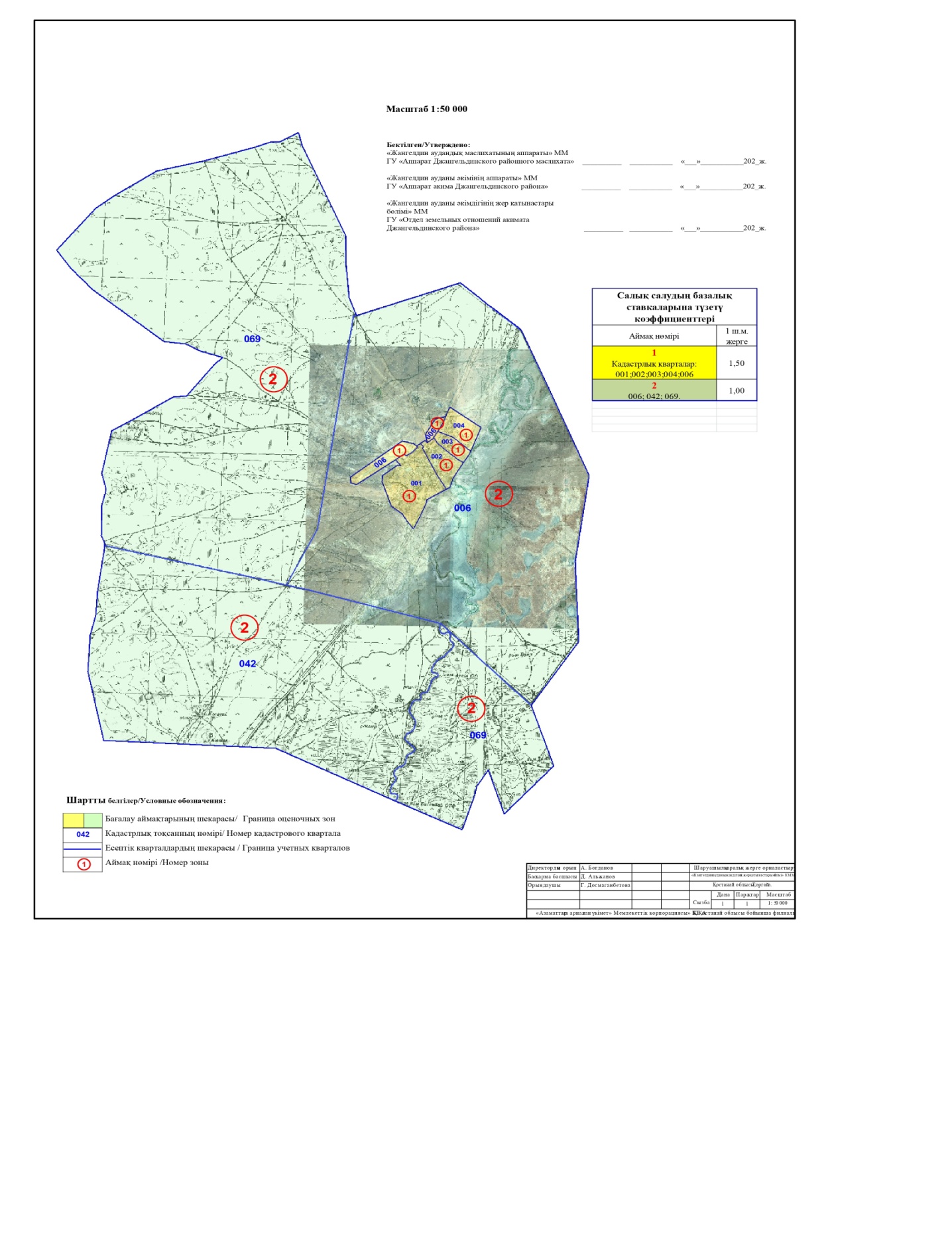  Проект (схемы) зонирования земель населенных пунктов Джангельдинского района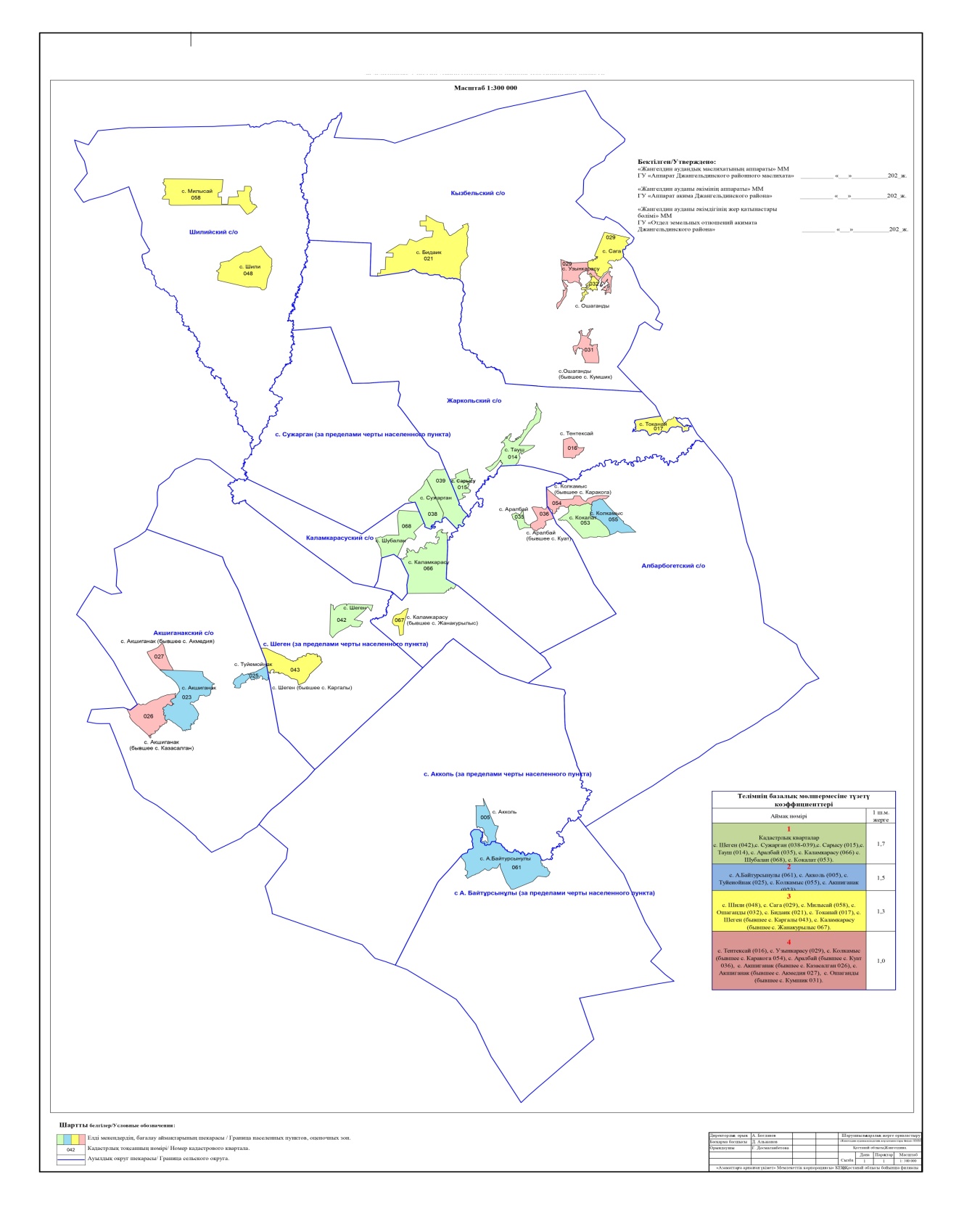  Границы оценочных зон и поправочных коэффициентов к базовым ставкам платы за земельные участки села Торгай Джангельдинского района Границы оценочных зон и поправочных коэффициентов к базовым ставкам платы за земельные участки населенных пунктов Джангельдинского района
					© 2012. РГП на ПХВ «Институт законодательства и правовой информации Республики Казахстан» Министерства юстиции Республики Казахстан
				
      Председатель маслихата 

А. Ержигитова
Приложение 1к решению Джангельдинскогорайонного маслихатаот 5 февраля 2024 года№ 61Приложение 2к решению Джангельдинскогорайонного маслихатаот 5 февраля 2024 года№ 61Приложение 3к решению Джангельдинскогорайонного маслихатаот 5 февраля 2024 года№ 61
№
Номер зоны
Границы оценочных зон
Поправочные коэффициенты
1
I
Улица Алматова, Ы.Алтынсарина, Б.Хамзина, Ж.Косабаева, Токтабаева, Кейки Батыра, К.Алтынсары, Дамолла Катена, Жангелова и часть юго-западной до юго-восточной части улиц Кульжанова, Бокишева, Б.Байкадамова, Нурманова, Мусина, Тынымова, Дузенова - (001)
улица Нурхана, Сарсекеева, северная часть улиц Дузенова, Каирбекова, Салгарина, Мауленова, Акмырза, Абая, А.Иманова, Кайдосова, Каинекей, А.Байтурсынова, Нарымбаева, Айгожина, Кожмухамбетова, С.Кенжеахметова -(002, 003, 004)
1,50
II
Северная часть края села до северной части села улицы Сарсекеева (006, 069)
Южная часть края села до южной части улицы Сейткулова (042)
1,00Приложение 4к решению Джангельдинскогорайонного маслихатаот 5 февраля 2024 года№ 61
№
Номер зоны
Границы оценочных зон
Поправочные коэффициенты
1
I
село Шеген (042)
село Сужарган (038-039)
село Сарысу (015) 
село Тауш (014) 
село Аралбай (035) 
село Шубалан (068)
село Каламкарасу (066)
село Кокалат (053).
1,7
2
II
село Акколь (005)
село Туйемойнак (025)
село Колкамыс (055)
село Каламкарасу (066)
село Акшиганак (023)
село А.Байтурсынулы (061)
1,5
3
III
село Милысай (058)
село Шили (048)
село Ошаганды (032) 
село Бидаик (021) 
село Токанай (017)
село Шеген (043)
село Сага (029)
село Каламкарасу (067)
1,3
4
IV
село Тентексай (016)
село Узынкарасу (029)
село Колкамыс (054)
село Аралбай (036) 
село Акшиганак (026)
село Ошаганды (031)
1,0